Grand Canyon Synod Women of the ELCAProposed Convention/Gathering Schedule (subject to change)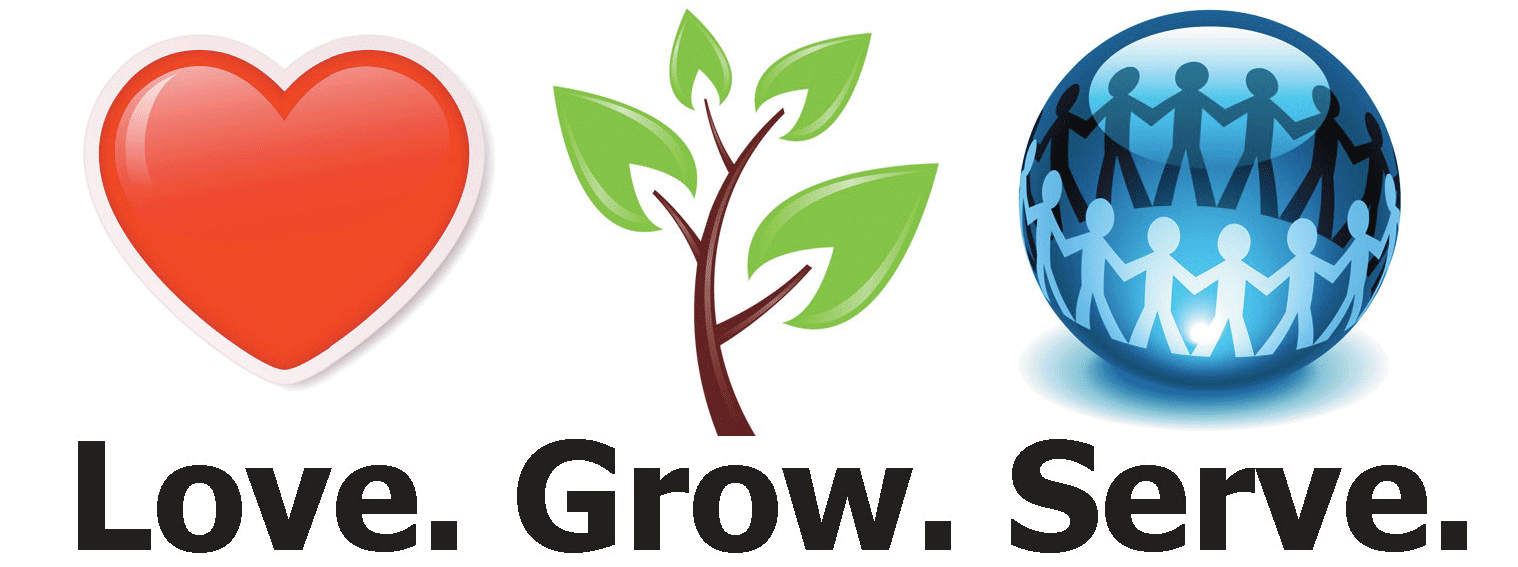 Friday, November 9, 2018Location									Room Set UpNoon		Board Room	Lunch/Pre-Board Meeting			Foyer		Registration 	12:30 pm	TBD		Convention Committees Meet1:00 pm	Wren 1		Service Projects, Coloring and Conversation			Rounds	1:30 pm	Palo Verde	Convention – Business/Elections (Voting Members)		Classroom	3:00 pm	Wren 5		Bookstore/Spirit of the Desert Partner in Ministry		Classroom	3:00 p.m.	Foyer		Partner in Ministry Set up 					Foyer Tables	5:00 pm	Palo Verde	Convention Dismissal		6:00 pm	Pool Side	Dinner Stations (Weather permitting)	7:00 pm	Wren 2,3	Gathering Welcome/Music/Pastor Meghan			Classroom		8:30 pm	Hospitality 	Evening SocialSaturday, November 10, 2018	6:00 am	The Post	Breakfast served until 10:30 am (on-site restaurant)	8:00 am	Foyer		Registration	9:00 am	Wren 2, 3	Welcome, Music, Introductions of Guests and First Timers 	ClassroomDevotions, Pastor Karn, Micah 6:8	9:30 am	Wren 2, 3	Greetings from Churchwide – Joy Michalicek	10:00 am			BREAK			Wren 5		Bookstore			Foyer		Partners in Ministry Displays	10:30 am	Wren 2, 3	General Session: Pastor Meghan				Classroom “Fully Known, Fully Loved”	11:30 am	Wren 2, 3	Grand Canyon Synod WELCA Convention Report/Q&A						CONVENTION OFFERING     LOVE OFFERING	Noon		Pool Side	Lunch/BREAK (Weather permitting for pool side)Wren 5		BookstoreFoyer		Partners in Ministry Displays	1:00 pm	Wren 2, 3	Music/ InFaith Presentation on Katie’s Fund Challenge		2:00 pm			BREAKWren 5		Bookstore	Foyer		Partners in Ministry Displays2:15-3:00 pm	Workshops			Turquoise	“Justice Issues” - CASA 					Theater			Wren 2, 3	“Young Adults in Global Ministry (YAGM)/Focus on Senegal”Pastor Karn, Berkley Harris, Julie Gerrish			Saguaro	“Giving Circles” – InFaith, Part 1				Rounds			Palo Verde	LSS-SW Refugee Resettlement				Theater	3:15 pm			BREAK3:15 -4:00 pm	WorkshopsTurquoise        “Healing of Memories for Women Veterans”			Theater	Richard Andersen, Spirit in the Desert				 			Saguaro	“Giving Circles” – InFaith, Part 2				Rounds			Wren 2, 3	“Alleluia Diaper Closet” Laura Krueger			Classroom			Palo Verde	“Attracting Younger Women” Joy Michalicek		Theater4:00-5:00 pm	Wren 2		Choir practice		Wren 5		Bookstore		Wren 1		Service Projects		Foyer		Partners in Ministry5:00 pm	Foyer		Partners in Ministry Tear Down		6:00 pm	Wren 2, 3	Evening Banquet/Entertainment “The Breeze”		Rounds8:00 pm	Palo Verde	Taize Prayer Service – Pastor Karn 				Theater				Free Time			Sunday, November 11, 2018	6:00 a.m	The Post	Breakfast served until 10:30  (on site restaurant)	9:00 am	Wren 2, 3	Greetings from Grand Canyon Synod Bishop 		Theater9:30 am	Wren 2, 3	Installation of WELCA Officers10:00 am	Wren 2, 3	Worship/Communion – Pastor Karn, Pastor Meghan	Theater					WORSHIP OFFERING11:00 am			On our way “Fully Known and Fully Loved”11:30 am	Board Room	Post Board MeetingNoon		Front Desk	Deadline for Hotel CheckoutOffering designation:	50% - Women of the ELCA Churchwide	25% - Alleluia Diaper Closet	25% - Hozho Café, Navajo Lutheran Mission at Rock Point Gift Basket Raffle:	50% - Katie’s Fund	50% - GC Synod Women’s Scholarship Fund	